Directorate : Supply Chain Management Regional Office : 28 Central Road , Beacons Field , Kimberley 8301, Tel 053 830 8800,Web www.dws.gov.zaEnquiries : Nozipho Magawu Tel : 053 830 8854 Email : magawun @dws.gov.za / Thembani Michael Tel: 053 830 7646 Email : Michaelt@dws.gov.zaRef : WP11457___________________________________________________________________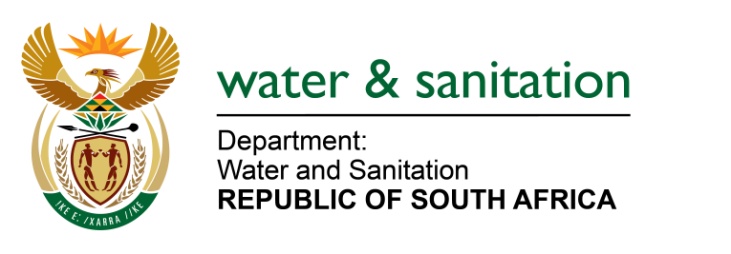 BID NO WP11457 AND DESCRIPTION: WP11457: APPOINTMENT OF A PROFESSIONAL SERVICE PROVIDER FOR REVIEW OF DESIGN AND CONSTRUCTION SUPERVISION OF WINDSORTON TO HOLPAN BWSQuestions raised by prospective bidders and the answers.Questions and Answers.Evaluation is only on functionality and not on pricing ? On Functionality will also be done on specific goals and pricing not only functionality as stated on SBD 6.1The Professional Service Providers requested the initial plan of the Project ?It will be uploaded Professional service providers requested a guideline from the Department on the cost estimates Pricing estimation is  already guided by  SBD 6.1 80/20 Construction Supervision will it be full time or part time ?Expected supervision will be on the part time basis, say twice a weekProfessional Registration is it covered in the Bid Document or not ?Covered on the Bid Document What is the current size of the Plant ?The current size of the plant is 1 Mega Litre Professional Service Providers requested that the Department send out a notice to provide the baseline on the pricing Refer to the business plan ( Annexure A)Source for Raw Water was it part or not part of the initial contract?Source for Raw Water is Vaal Harts Water Use associationThe type of material must be utilized for the tank?Steel Material Must be used for the TankIs there a possibility to extend the closing date ( emphases was put on this request) The closing date remains 14 December 2023Professional Service Providers furthermore indicated that , on the points , Woman, Youth  and Locality is understandable , the points rating for disability is very high, generic companies will not get any points for BEE, only EME and QSE, it is understandable, but you go and check points on functionality of this tender, it needs to be companies with a lot of experience on previous projects , even the personnel like engineers needs to be very experienced . Therefore, for EME and QSE  it will be very difficult for them to qualify on functionality, the Department of Water and  Sanitation must look into the generic companies in the BEE because currently they will get zero points for BEE. 20 points will probably be EME and QSE , but they will also struggle on functionality .The previous consultant and contractors were suppose to do the package plant, Holpan scope of work was almost achieved however, the reservoir never received water and the refurbishment must also be done.